третий созывПРОЕКТРешениеСобрания депутатов городского поселения МоркиО муниципальном жилищном контроле натерритории городского поселения МоркиРуководствуясь Жилищным кодексом Российской Федерации,  Федеральным  законом  от  06  октября  2003  года  №  131-ФЗ  «Об  общих принципах  организации  местного  самоуправления  в  Российской  Федерации»,  Федеральным законом от 31 июля 2021 года № 248-ФЗ «О государственном контроле (надзоре) и муниципальном контроле в Российской Федерации», Уставом городского  поселения Морки, Собрание депутатов  городского  поселения Морки РЕШИЛО:1. Утвердить Положение о муниципальном жилищном контроле на территории городского поселения Морки согласно приложению № 1.2.  Утвердить ключевые показатели в сфере муниципального жилищного контроля на территории городского поселения Морки и их целевые значения, индикативные показатели в сфере муниципального жилищного контроля на территории городского поселения Морки согласно приложению № 2.3. Обнародовать настоящее решение в установленном законом порядке и разместить на официальном сайте городского поселения Морки в информационно – телекоммуникационной сети Интернет. 4.   Настоящее решение вступает в силу с 01.01.2022.5.    Контроль исполнения настоящего решения возложить на постоянную комиссию по экономическим вопросам.   Глава городского поселения Морки, Председатель Собрания депутатов                                                Э.Э. АблиноваПриложение № 1к решению Собрания депутатов городского поселения Морки от __________ № _____ПОЛОЖЕНИЕо муниципальном жилищном контролена территории городского поселения Морки РАЗДЕЛ 1. ОБЩИЕ ПОЛОЖЕНИЯ1.  Положение об осуществлении муниципального жилищного контроля на территории  городского поселения Морки (далее  –  Положение)  устанавливает порядок  организации  и  осуществления  муниципального  жилищного  контроля  на территории городского  поселения Морки. 2.  Под  муниципальным  жилищным  контролем  понимается  деятельность органа,  уполномоченного  Моркинской городской администрацией  на осуществление  муниципального  жилищного  контроля,  направленная  на предупреждение,  выявление  и  пресечение  нарушений  обязательных  требований, установленных в соответствии с жилищным законодательством, законодательством об  энергосбережении  и  о  повышении  энергетической  эффективности  (далее  – обязательные  требования)  в  отношении  муниципального  жилищного  фонда, осуществляемая  в  пределах  полномочий  органа  муниципального  жилищного контроля посредством профилактики нарушений обязательных требований, оценки соблюдения  контролируемыми  лицами  обязательных  требований,  выявления  их нарушений, принятия предусмотренных законодательством Российской Федерации мер по пресечению выявленных нарушений обязательных требований, устранению их последствий и (или) восстановлению правового положения, существовавшего до возникновения таких нарушений. 3. Муниципальный жилищный контроль на территории городского  поселения Морки осуществляется  Моркинской городской администрацией  (далее  –  орган контроля). 4.  Предметом  муниципального  жилищного  контроля  является  соблюдение юридическими лицами, индивидуальными предпринимателями кроме юридических лиц,  индивидуальных  предпринимателей,  осуществляющих  деятельность  на основании  лицензии  на  осуществление  предпринимательской  деятельности  по управлению многоквартирными домами, и гражданами обязательных требований, установленных  жилищным  законодательством,  законодательством  об энергосбережении  и  о  повышении  энергетической  эффективности  в  отношении муниципального жилищного фонда: 1) требований к использованию и сохранности жилищного фонда, в том числе требований  к  жилым  помещениям,  их  использованию  и  содержанию, использованию  и  содержанию  общего  имущества  собственников  помещений  в многоквартирных  домах,  порядку  осуществления  перевода  жилого  помещения  в нежилое  помещение  и  нежилого  помещения  в  жилое  в  многоквартирном  доме, порядку  осуществления  перепланировки  и  (или)  переустройства  помещений  в многоквартирном доме; 2) требований к формированию фондов капитального ремонта; 3) требований к созданию и деятельности юридических лиц, индивидуальных предпринимателей, осуществляющих управление многоквартирными домами, оказывающих услуги и (или) выполняющих работы по содержанию и ремонту общего имущества в многоквартирных домах; 4)  требований  к  предоставлению  коммунальных  услуг  собственникам  и пользователям помещений в многоквартирных домах и жилых домов; 5) правил изменения размера платы за содержание жилого помещения в случае оказания услуг и выполнения работ по управлению, содержанию и ремонту общего имущества в многоквартирном доме ненадлежащего качества и (или) с перерывами, превышающими установленную продолжительность; 6) правил содержания общего имущества в многоквартирном доме и правил изменения размера платы за содержание жилого помещения; 7)  правил  предоставления,  приостановки  и  ограничения  предоставления коммунальных  услуг  собственникам  и  пользователям  помещений  в многоквартирных домах и жилых домов; 8)  требований  энергетической  эффективности  и  оснащенности  помещений многоквартирных  домов  и  жилых  домов  приборами  учета  используемых энергетических ресурсов; 9) требований к порядку размещения ресурсоснабжающими организациями, лицами,  осуществляющими  деятельность  по  управлению  многоквартирными домами,  информации  в  государственной  информационной  системе  жилищно-коммунального хозяйства (далее – система); 10)  требований  к  обеспечению  доступности  для  инвалидов  помещений  в многоквартирных домах; 11)  требований  к  предоставлению  жилых  помещений  в  наемных  домах социального использования;12)  исполнение  решений,  принятых  органом  контроля  по  результатам контрольных мероприятий. 5. Объектами муниципального контроля (далее – объект контроля) являются:деятельность, действия (бездействие) контролируемых лиц, в рамках которых должны соблюдаться обязательные требования, в том числе предъявляемые к контролируемым лицам, осуществляющим деятельность, действия (бездействие);результаты деятельности контролируемых лиц, в том числе работы и услуги, к которым предъявляются обязательные требования;здания, строения, сооружения, территории, включая земельные участки, предметы и другие объекты, которыми контролируемые лицами владеют и (или) пользуются и к которым предъявляются обязательные требования.6. Учет объектов контроля обеспечивается органом контроля путем внесения информации об объектах контроля в информационную систему органа контроля в порядке и сроки, установленные действующим законодательством.  Перечень  объектов  контроля  подлежит  размещению  на  официальном  сайте   Моркинской городской администрации в  информационно-телекоммуникационной сети Интернет (далее – официальный сайт органа контроля). 7.  Лицами,  контролируемыми  органом  контроля,  являются  граждане  и организации, действия (бездействия) или результаты деятельности, которых либо объекты  контроля,  находящиеся  во  владении  и  (или)  в  пользовании  которых, подлежат муниципальному жилищному контролю (далее – контролируемые лица), в том числе: юридические  лица,  индивидуальные  предприниматели,  осуществляющие управление многоквартирными домами, оказывающие услуги и (или) выполняющих работы  по  содержанию  и  ремонту  общего  имущества  в  многоквартирных  домах кроме  юридических  лиц,  индивидуальных  предпринимателей,  осуществляющих деятельность  на  основании  лицензии  на  осуществление  деятельности  по управлению многоквартирными домами; юридические  лица,  в  том  числе  ресурсоснабжающие  организации, индивидуальные  предприниматели,  осуществляющие  предоставление коммунальных  услуг  владельцам  и  (или)  пользователям  муниципальных  жилых помещений в многоквартирных домах и жилых домов; юридические  лица,  на  имя  которых  открыты  специальные  счета  для формирования фондов капитального ремонта многоквартирных домов; граждане, во владении и (или) в пользовании которых находятся помещения муниципального жилищного фонда. 8.  Учет  контролируемых  лиц  обеспечивается  органом  контроля  путем внесения  информации  об  объектах  контроля  в  информационную  систему  органа контроля в порядке и сроки, установленные действующим законодательством. Информация  о  контролируемых  лицах  подлежит  размещению  в  едином реестре видов федерального государственного контроля (надзора), регионального государственного контроля (надзора), муниципального контроля (далее – единый реестр видов контроля). РАЗДЕЛ 2. ПРОФИЛАКТИКА НАРУШЕНИЙ ОБЯЗАТЕЛЬНЫХ ТРЕБОВАНИЙГлава 1. Организация профилактики нарушения обязательных требований9.  Профилактика  нарушения  обязательных  требований  направлена  на предупреждение нарушений обязательных требований контролируемыми лицами и достижение следующих основных целей: стимулирование  добросовестного  соблюдения  обязательных  требований контролируемыми лицами; устранение условий, причин и факторов, способных привести к нарушениям обязательных требований и (или) причинению вреда (ущерба) охраняемым законом ценностям; создание  условий  для  доведения  обязательных  требований  до контролируемых лиц, повышение информированности о способах их соблюдения.  10.  Профилактика  нарушения  обязательных  требований  осуществляется  в соответствии  с  Программой  профилактики  рисков  причинения  вреда  (ущерба) охраняемым законом ценностям (далее – программа профилактики). 11. Программа профилактики утверждается ежегодно в срок до 15 декабря года, предшествующего году ее реализации, и состоит из следующих разделов: 1)  анализ  текущего  состояния  осуществления  муниципального  жилищного контроля,  описание  текущего  уровня  развития  профилактической  деятельности органа  контроля,  характеристику  проблем,  на  решение  которых  направлена программа профилактики; 2) цели и задачи реализации программы профилактики; 3)  перечень  профилактических  мероприятий,  сроки  (периодичность)  их проведения; 4) показатели результативности и эффективности программы профилактики. 12.  Разработка  и  утверждение  программы  профилактики  осуществляется органом  контроля  в  порядке,  утвержденном  Правительством  Российской Федерации.  13.  Утвержденная  программа  профилактики  размещается  на  официальном сайте органа контроля. 14.  Профилактические  мероприятия,  предусмотренные  программой профилактики, обязательны для проведения органом контроля. 15. Орган контроля проводит следующие профилактические мероприятия: информирование; консультирование. Орган  контроля  может  проводить  профилактические  мероприятия,  не предусмотренные программой профилактики: объявление предостережения; профилактический визит. Учет  проводимых  органом  контроля  профилактических  мероприятий осуществляется  путем  внесения  информации  о  проводимых  профилактических мероприятиях  в  информационную  систему  Единый  реестр  контрольных (надзорных) мероприятий. 16.  Орган  контроля  при  проведении  профилактических  мероприятий осуществляет  взаимодействие  с  гражданами,  организациями  только  в  случаях, установленных настоящим Положением и действующим законодательством. При этом  профилактические  мероприятия,  в  ходе  которых  осуществляется взаимодействие с контролируемыми лицами, проводятся только с согласия данных контролируемых лиц либо по их инициативе. 17.  В  случае,  если  при  проведении  профилактического  мероприятия установлено, что объекты контроля представляют явную непосредственную угрозу причинения вреда (ущерба) охраняемым законом ценностям или такой вред (ущерб) причинен,  инспектор  незамедлительно  направляет  информацию  об  этом руководителю органа контроля для принятия решения о проведении контрольных мероприятий. Глава 2. Информирование18.  Орган  контроля  осуществляет  информирование  контролируемых  лиц  и иных заинтересованных лиц по вопросам соблюдения обязательных требований. 19.  Информирование  осуществляется  посредством  размещения соответствующих  сведений  на  официальном  сайте  органа  контроля,  в  средствах массовой  информации,  через  личные  кабинеты  контролируемых  лиц  в государственных информационных системах (при их наличии) и в иных формах. 20.  Орган  контроля  размещает  и  поддерживает  в  актуальном  состоянии  на своем официальном сайте: 1)  тексты  нормативных  правовых  актов,  регулирующих  осуществление муниципального жилищного контроля; 2)  сведения  об  изменениях,  внесенных  в  нормативные  правовые  акты, регулирующие  осуществление  муниципального жилищного  контроля,  о  сроках  и порядке их вступления в силу; 3) перечень нормативных правовых актов с указанием структурных единиц этих  актов,  содержащих  обязательные  требования,  оценка  соблюдения  которых является предметом муниципального жилищного контроля, а также информацию о мерах ответственности, применяемых при нарушении обязательных требований, с текстами в действующей редакции; 4)  руководства  по соблюдению  обязательных  требований,  разработанные  и утвержденные  в  соответствии  с  Федеральным  законом  «Об  обязательных требованиях в Российской Федерации»; 5) перечень индикаторов риска нарушения обязательных требований, порядок отнесения объектов контроля к категориям риска; 6)  перечень  объектов  контроля,  учитываемых  в  рамках  формирования ежегодного плана контрольных (надзорных) мероприятий, с указанием категории риска; 7)  программу  профилактики  рисков  причинения  вреда  и  план  проведения плановых контрольных мероприятий контрольным органом; 8)  исчерпывающий  перечень  сведений,  которые  могут  запрашиваться контрольным органом у контролируемого лица; 9)  сведения  о  способах  получения  консультаций  по  вопросам  соблюдения обязательных требований; 10)  сведения  о  порядке  досудебного  обжалования  решений  контрольного органа, действий (бездействия) его должностных лиц; 11) доклады о муниципальном жилищном контроле; 12)  иные  сведения,  предусмотренные  нормативными  правовыми  актами Российской  Федерации,  нормативными  правовыми актами  субъектов  Российской Федерации,  муниципальными  правовыми  актами  и  (или)  программами профилактики рисков причинения вреда. Глава 3. Консультирование21.  Консультирование  по  обращениям  контролируемых  лиц  и  их представителей осуществляют Инспекторы.  22. Консультирование осуществляется без взимания платы. 23.  Консультирование  органом  контроля  осуществляется  по  вопросам, связанным с организацией и осуществлением муниципального жилищного контроля в  том  числе  о  местонахождении  и  графике  работы  органа  контроля,  реквизитах нормативно-правовых  актах,  регламентирующих  осуществление  муниципального жилищного контроля, о порядке и ходе осуществления муниципального жилищного контроля. 24.  Консультирование  может  осуществляться  инспектором  по  телефону, посредством  видео-конференц-связи,  на  личном  приеме  либо  в  ходе  проведения профилактического мероприятия, контрольного мероприятия. 25.  По  итогам  консультирования  информация  в  письменной  форме контролируемым лицам и их представителям не предоставляется.  26.  Контролируемое  лицо  вправе  направить  запрос  о  предоставлении письменного ответа в сроки, установленные Федеральным законом от 2 мая 2006 года  №  59-ФЗ  «О  порядке  рассмотрения  обращений  граждан  Российской Федерации». 27. При осуществлении консультирования должностное лицо органа контроля обязано соблюдать конфиденциальность информации, доступ к которой ограничен в соответствии с законодательством Российской Федерации. В ходе консультирования не может предоставляться информация, содержащая оценку  конкретного  контрольного  мероприятия,  решений  и  (или)  действий должностных лиц органа контроля, иных участников контрольного мероприятия, а также  результаты  проведенных  в  рамках  контрольного  мероприятия  экспертизы, испытаний. Информация, ставшая известной должностному лицу органа контроля в ходе консультирования,  не  может  использоваться  органом  контроля  в  целях  оценки контролируемого лица по вопросам соблюдения обязательных требований. 28. Орган контроля осуществляет учет консультирований. 29. Консультирование по однотипным обращениям контролируемых лиц и их представителей  осуществляется  посредством  размещения  на  официальном  сайте органа  контроля  письменного  разъяснения,  подписанного  руководителем  органа контроля.  Глава 4. Объявление предостережения30.  В  случае  наличия  у  контрольного  органа  сведений  о  готовящихся нарушениях  обязательных  требований  или  признаках  нарушений  обязательных требований  и  (или)  в  случае  отсутствия  подтвержденных  данных  о  том,  что нарушение обязательных требований причинило вред (ущерб) охраняемым законом ценностям либо создало угрозу причинения вреда (ущерба) охраняемым законом ценностям, контрольный орган объявляет контролируемому лицу предостережение о недопустимости нарушения обязательных требований и предлагает принять меры по обеспечению соблюдения обязательных требований. 31. Предостережение о недопустимости нарушения обязательных требований объявляется  и  направляется  контролируемому  лицу  в  порядке,  установленном действующим законодательством. Предостережение  о  недопустимости  нарушения  обязательных  требований содержит  в  себе  указание  на  соответствующие  обязательные  требования, предусматривающий  их  нормативный  правовой  акт,  информацию  о  том,  какие конкретно  действия  (бездействие)  контролируемого  лица  могут  привести  или приводят к нарушению обязательных требований, а также предложение о принятии мер  по  обеспечению  соблюдения  данных  требований  и  не  может  содержать требование представления контролируемым лицом сведений и документов. 32.  Контролируемое  лицо  вправе  после  получения  предостережения  о недопустимости  нарушения  обязательных  требований  подать  в  орган  контроля возражение  в  отношении  указанного предостережения  в  порядке,  установленном действующим законодательством. 33. Возражение на предостережение рассматривается течение 20 рабочих дней со  дня  получения  возражения.  В  результате  рассмотрения  возражения контролируемому  лицу  направляется  ответ  о  согласии  или  несогласии  с возражением.  В  случае  несогласия  орган  муниципального  контроля  направляет контролируемому  лицу  ответ,  в  котором  указывает  обоснование  несогласия  с доводами, указанными в возражении. 34. Орган контроля осуществляет учет объявленных ими предостережений о недопустимости  нарушения  обязательных  требований  и  использует соответствующие данные для проведения иных профилактических мероприятий и контрольных мероприятий. Глава 5. Профилактический визит35.  Профилактический  визит  проводится  инспектором  в  форме профилактической беседы по месту осуществления деятельности контролируемого лица либо путем использования видео-конференц-связи.  В ходе профилактического визита контролируемое лицо информируется об обязательных требованиях, предъявляемых к объектам контроля. 36.  В  ходе  профилактического  визита  инспектором  может  осуществляться консультирование  контролируемого  лица  в  порядке,  установленном  настоящим Положением. 37. При проведении профилактического визита гражданам, организациям не могут выдаваться предписания об устранении нарушений обязательных требований. Разъяснения,  полученные  контролируемым  лицом  в  ходе  профилактического визита, носят рекомендательный характер. 38.  По  результатам  профилактического  визита  в  случае,  если  инспектором получены  сведения  о  готовящихся  или  возможных  нарушениях  обязательных требований,  органом  контроля  контролируемому  лицу  могут  быть  выданы рекомендации  по  соблюдению  обязательных  требований  либо  объявлено предостережение о недопустимости нарушения обязательных требований.  39. В случае, если при проведении профилактического визита установлено, что объекты контроля представляют явную непосредственную угрозу причинения вреда (ущерба) охраняемым законом ценностям или такой вред (ущерб) причинен, инспектор незамедлительно направляет информацию об этом руководителю органа контроля для принятия решения о проведении контрольных мероприятий. 
 РАЗДЕЛ 3.ОЦЕНКА СОБЛЮДЕНИЯ ОБЯЗАТЕЛЬНЫХ ТРЕБОВАНИЙГлава 1. Плановые контрольные мероприятия40.  Плановые  контрольные  мероприятия  проводятся  на  основании  плана проведения  плановых  контрольных  мероприятий  на  очередной  календарный  год (далее  -  ежегодный  план),  формируемого  органом  контроля  и  подлежащего согласованию с прокуратурой Моркинского района. Проект  ежегодного  плана  формируется  в  машиночитаемом  виде  с использованием единого реестра контрольных (надзорных) мероприятий. 41.  Проект  ежегодного  плана  до  1  октября  года,  предшествующего  году реализации ежегодного  плана,  представляется  на  согласование  в  прокуратуру Моркинского района.  Представление  проекта  ежегодного  плана  на  согласование  в  прокуратуру Моркинского района осуществляется посредством его размещения органом контроля в машиночитаемом  формате  в  едином  реестре  контрольных  (надзорных) мероприятий. 42. Руководитель органа контроля до 20 ноября года, предшествующего году реализации  ежегодного  плана,  рассматривает  и  учитывает  представленные посредством единого реестра контрольных мероприятий предложения прокуратуры Моркинского  района  по  включению  или  исключению  контрольных  мероприятий  в ежегодный  план.  Предложения  органов  прокуратуры  могут  быть  обжалованы вышестоящему  прокурору,  что  не  приостанавливает  их  учет  в  ежегодном  плане посредством единого реестра контрольных (надзорных) мероприятий. 43.  При  организации  муниципального  жилищного  контроля  объектам контроля присваиваются следующие категории риска: 1) высокий; 2) средний; 3) низкий. 44. Плановые контрольные мероприятия в отношении объектов контроля в зависимости  от  присвоенной  категории  риска  проводятся  со  следующей периодичностью: При  установлении  объекту  контроля  категории  высокого  риска  плановые контрольные мероприятия проводятся с периодичностью 1 раз в 2 года. При  установлении  объекту  контроля  средней  категории  риска  плановые контрольные мероприятия проводятся не чаще 1 раза в 4 года и не реже 1 раза в 5 лет. При  установлении  объекту  контроля  низкой  категории  риска  плановые контрольные мероприятия не проводятся. 45.  Критерии  отнесения  объектов  контроля  к  категориям  риска  (далее  - критерии  риска)  формируются  по  результатам  оценки  риска  причинения  вреда (ущерба)  и  основываются  на  необходимости  предупреждения  и  минимизации причинения  вреда  (ущерба)  охраняемым  законом  ценностям  при  оптимальном использовании  материальных,  финансовых  и  кадровых  ресурсов  контрольного органа.  Критерии риска учитывают тяжесть причинения вреда (ущерба) охраняемым законом ценностям и вероятность наступления негативных событий, которые могут повлечь  причинение  вреда  (ущерба)  охраняемым  законом  ценностям,  а  также учитывают добросовестность контролируемых лиц. 46. Критерии риска для объектов контроля определяются следующим образом: 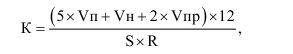 Vп - количество Постановлений о назначении административного наказания юридическому лицу (его должностным лицам), индивидуальному предпринимателю за  совершение  административного  правонарушения,  предусмотренного  статьей 19.4.1  Кодекса  Российской  Федерации  об  административных  правонарушениях, вынесенных за календарный год, предшествующий году,  в котором принимается решение  об  отнесении  деятельности  юридического  лица,  индивидуального предпринимателя к категории риска (далее - год, в котором принимается решение), по  составленным  Администрацией  протоколам  об  административных правонарушениях (единиц); Vн - количество Постановлений о назначении административного наказания юридическому лицу (его должностным лицам), индивидуальному предпринимателю за  совершение  административных  правонарушений,  вынесенных  за  календарный год,  предшествующий  году,  в  котором  принимается  решение,  по  составленным Администрацией  протоколам  об  административных  правонарушениях,  за исключением  Постановлений  о  назначении  административных  наказаний юридическому лицу (его должностным лицам), индивидуальному предпринимателю за  совершение  административных  правонарушений,  предусмотренных  статьей 19.4.1, частью 1 статьи 19.5 Кодекса Российской Федерации об административных правонарушениях (единиц); Vпр - количество Постановлений о назначении административного наказания юридическому лицу (его должностным лицам), индивидуальному предпринимателю за  совершение  административных  правонарушений,  предусмотренных  частью  1 статьи  19.5  Кодекса  Российской  Федерации  об  административных правонарушениях,  вынесенных  за  календарный  год,  предшествующий  году,  в котором  принимается  решение,  по  составленным  Администрацией  протоколам  об административных правонарушениях (единиц); S  -  общая  площадь  многоквартирных  домов,  находящихся  в  управлении юридического лица, индивидуального предпринимателя на дату принятия решения об отнесении осуществляемой им деятельности к категории риска (тыс. кв. м); R  -  количество  полных  и  неполных  месяцев  осуществления  юридическим лицом,  индивидуальным  предпринимателем  деятельности  по  управлению многоквартирными домами в течение календарного года, предшествующего году, в котором принимается решение (единиц). Деятельность по осуществлению управления многоквартирными домами (К1): При значении критерия риска К1 более 3,5 объекту контроля присваивается высокая категория риска. При значении критерия риска К1 от 1,2 до 3,5 объекту контроля присваивается средняя категория риска. При  значении  критерия  риска  К1  до  1,2  включительно  объекту  контроля присваивается низкая категория риска. Деятельность по формированию фондов капитального ремонта (К2): Деятельность владельцев специальных счетов относится к высокой категории риска,  если  владелец  специального  счета  на  дату  составления  плана  проведения плановых проверок на очередной календарный год соответствует хотя бы одному из следующих критериев: 1)  непредставление  сведений  о  размере  средств,  начисленных  в  качестве взносов  на  капитальный  ремонт,  сведений  о  размере  средств,  поступивших  в качестве  взносов  на  капитальный  ремонт,  сведений  о  размере  израсходованных средств на капитальный ремонт со специального счета, сведений о размере остатка средств  на  специальном  счете,  сведений  о  заключении  договора  займа  и  (или) кредитного  договора  на  проведение  капитального  ремонта  с  приложением заверенных  копий  таких  договоров  или  представление  указанных  сведений  не  в полном объеме в течение двух и более отчетных периодов; 2) наличие двух и более неисполненных предписаний или предостережений об устранении нарушений законодательства в области капитального ремонта общего имущества в многоквартирных домах, вынесенных Администрацией.  Деятельность владельцев специальных счетов относится к средней категории риска,  если  владелец  специального  счета  на  дату  составления  плана  проведения плановых проверок на очередной календарный год соответствует хотя бы одному из следующих критериев: 1)  несоответствие  кредитной  организации,  в  которой  открыт  специальный счет, требованиям, установленным законодательством Российской Федерации; 2)  несоответствие  сведений  о  размере  средств,  начисленных  в  качестве взносов  на  капитальный  ремонт,  сведений  о  размере  средств,  поступивших  в качестве  взносов  на  капитальный  ремонт,  сведений  о  размере  израсходованных средств на капитальный ремонт со специального счета, сведений о размере остатка средств  на  специальном  счете,  сведений  о  заключении  договора  займа  и  (или) кредитного  договора  на  проведение  капитального  ремонта  (площадь  помещений многоквартирного  дома,  размер  взноса  на  капитальный  ремонт,  наименование кредитной организации) сведениям, внесенным в реестр специальных счетов. Деятельность владельцев специальных счетов относится к низкой категории риска, если владелец специального счета не соответствует критериям, приведенным выше.Деятельность  по  предоставлению  коммунальных  услуг  собственникам  и пользователям помещений в многоквартирных домах и жилых домов (К3): При значении критерия риска К3 более 15 объекту контроля присваивается высокая категория риска. При значении критерия риска К3 от 10 до 15 объекту контроля присваивается средняя категория риска. При  значении  критерия  риска  К3  до  9  включительно  объекту  контроля присваивается низкая категория риска. 47.  Плановые  контрольные  мероприятия  в  отношении  объектов  контроля «Деятельность  по  управлению  многоквартирными  домами»,  «Деятельность  по предоставлению коммунальных услуг собственникам и пользователям помещений в многоквартирных домах и жилых домов» проводятся в форме выездной проверки. В ходе выездной проверки могут совершаться следующие контрольные действия: 1) осмотр; 2) досмотр; 3) опрос; 4) получение письменных объяснений; 5) истребование документов. 48.  Плановые  контрольные  мероприятия  в  отношении  объектов  контроля «Деятельность по формированию фондов капитального ремонта», «Деятельность по размещению  информации  в  системе»,  «Деятельность  по  предоставлению  жилых помещений  в  наемных  домах  социального  использования»  проводятся  в  форме документарной  проверки.  В  ходе  документарной  проверки  могут  совершаться следующие контрольные действия: 1) получение письменных объяснений; 2) истребование документов. 
Глава 2. Внеплановые контрольные мероприятия49.  Внеплановые  контрольные  мероприятия,  за  исключением  внеплановых контрольных  мероприятий  без  взаимодействия,  проводятся  по  следующим основаниям: 1) наличие у органа контроля сведений о причинении вреда (ущерба) или об угрозе причинения вреда (ущерба) охраняемым законом ценностям либо выявление соответствия  объекта  контроля  параметрам,  утвержденным  индикаторами  риска нарушения обязательных требований, или отклонения объекта контроля от таких параметров. Индикаторы  риска  утверждаются  органом  контроля.  Типовые  индикаторы риска нарушения обязательных требований устанавливаются федеральным органом исполнительной  власти,  осуществляющим  функции  по  выработке  и  реализации государственной  политики  и  нормативно-правовому  регулированию  в  сфере жилищно-коммунального хозяйства; 2) поручение Президента Российской Федерации, поручение Правительства Российской  Федерации  о  проведении  контрольных  мероприятий  в  отношении конкретных контролируемых лиц; 3) требование прокурора о проведении контрольного мероприятия в рамках надзора за исполнением законов, соблюдением прав и свобод человека и гражданина по поступившим в органы прокуратуры материалам и обращениям; 4) истечение срока исполнения решения контрольного органа об устранении выявленного  нарушения  обязательных  требований  -  в  случаях,  установленных частью 1 статьи 95 настоящего Федерального закона от 31 июля 2020 года № 248-ФЗ  «О  государственном  контроле  (надзоре)  и  муниципальном  контроле  в Российской Федерации». 50. При наличии у органа контроля сведений о причинении вреда (ущерба) или об  угрозе  причинения  вреда  (ущерба)  охраняемым  законом  ценностям  либо выявление  соответствия  объекта  контроля  параметрам,  утвержденным индикаторами риска нарушения обязательных требований, или отклонения объекта контроля  от  таких  параметров  контрольное  мероприятие  проводится  в  одной  из следующих форм: 1) инспекционный визит; 2) документарная проверка; 3) выездная проверка. В ходе инспекционного визита могут совершаться следующие контрольные (надзорные) действия: 1) осмотр; 2) допрос;3) истребование документов; 4) инструментальное обследование. Инспекционный  визит  проводится  без  предварительного  уведомления контролируемого  лица.  Срок  проведения  инспекционного  визита  в  одном  месте осуществления  деятельности  не  может  превышать  один  рабочий  день.  Контролируемые  лица  или  их  представители  обязаны  обеспечить беспрепятственный доступ инспектора в здания, сооружения, помещения. Внеплановый инспекционный визит при наличии у органа контроля сведений о причинении вреда (ущерба) или об угрозе причинения вреда (ущерба) охраняемым законом  ценностям  либо  выявление  соответствия  объекта  контроля  параметрам, утвержденным  индикаторами  риска  нарушения  обязательных  требований,  или отклонения объекта контроля от таких параметров может проводиться только по согласованию с органами прокуратуры, за исключением случаев его проведения, если  основанием  для  проведения  внепланового  контрольного  (надзорного) мероприятия  являются  сведения  о  непосредственной  угрозе  причинения  вреда (ущерба) охраняемым законом ценностям. Инспекционный  визит  может  проводиться  с  использованием  средств дистанционного взаимодействия, в том числе посредством аудио- или видеосвязи. В ходе документарной проверки могут совершаться следующие контрольные (надзорные) действия: 1) получение письменных объяснений; 2) истребование документов. Внеплановая  документарная  проверка  проводится  без  согласования  с органами прокуратуры. В  ходе  выездной  проверки  могут  совершаться  следующие  контрольные (надзорные) действия: 1) осмотр; 2) досмотр; 3) опрос; 4) получение письменных объяснений; 5) истребование документов. Внеплановая выездная проверка при наличии у органа контроля сведений о причинении вреда (ущерба) или об угрозе причинения вреда (ущерба) охраняемым законом  ценностям  либо  выявление  соответствия  объекта  контроля  параметрам, утвержденным  индикаторами  риска  нарушения  обязательных  требований,  или отклонения объекта контроля от таких параметров может проводиться только по согласованию с органами прокуратуры, за исключением случаев его проведения, если  основанием  для  проведения  внепланового  контрольного  (надзорного) мероприятия  являются  сведения  о  непосредственной  угрозе  причинения  вреда (ущерба) охраняемым законом ценностям. Внеплановая выездная проверка может проводиться с использованием средств дистанционного взаимодействия, в том числе посредством аудио- или видеосвязи. 51. Сведения о причинении вреда (ущерба) или об угрозе причинения вреда (ущерба)  охраняемым  законом  ценностям  либо  выявление  соответствия  объекта контроля параметрам, утвержденным индикаторами риска нарушения обязательных требований, или отклонения объекта контроля от таких параметров орган контроля получает: 1)  при  поступлении  обращений  (заявлений)  граждан  и  организаций, информации от органов государственной власти, органов местного самоуправления, из средств массовой информации; 2)  при  проведении  контрольных  мероприятий,  включая  контрольные мероприятия без взаимодействия;  3)  при  проведении  профилактического  мероприятия  в  случае,  если установлено, что объекты контроля представляют явную непосредственную угрозу причинения вреда (ущерба) охраняемым законом ценностям или такой вред (ущерб) причинен.  52. При рассмотрении сведений о причинении вреда (ущерба) или об угрозе причинения  вреда  (ущерба)  охраняемым  законом  ценностям  либо  выявление соответствия  объекта  контроля  параметрам,  утвержденным  индикаторами  риска нарушения обязательных требований, или отклонения объекта контроля от таких параметров,  содержащихся  в  обращениях  (заявлениях)  граждан  и  организаций, информации от органов государственной власти, органов местного самоуправления, из средств массовой информации, инспектором органа контроля проводится оценка их достоверности. 53.  В  целях  проведения  оценки  достоверности  поступивших  сведений  о причинении вреда (ущерба) или об угрозе причинения вреда (ущерба) охраняемым законом ценностям инспектор при необходимости: 1) запрашивает дополнительные сведения и материалы (в том числе в устной форме)  у  гражданина  или  организации,  направивших  обращение  (заявление), органов  государственной  власти,  органов  местного  самоуправления,  средств массовой информации; 2) запрашивает у контролируемого лица пояснения в отношении указанных сведений, однако представление таких пояснений и иных документов не является обязательным; 3)  обеспечивает,  в  том  числе  по  решению  руководителя  органа  контроля, проведение контрольного мероприятия без взаимодействия. 54. Обращения (заявления) граждан и организаций, содержащие сведения о причинении вреда (ущерба) или об угрозе причинения вреда (ущерба) охраняемым законом  ценностям  либо  выявление  соответствия  объекта  контроля  параметрам, утвержденным  индикаторами  риска  нарушения  обязательных  требований,  или отклонения объекта контроля от таких параметров, принимаются органом контроля к рассмотрению: 1) при подаче таких обращений (заявлений) гражданами и организациями либо их  уполномоченными  представителями  непосредственно  в  орган  контроля,  либо через  многофункциональный  центр  оказания  государственных  и  муниципальных услуг лично с предъявлением документа, удостоверяющего личность гражданина, а для представителя гражданина или организации - документа, подтверждающего его полномочия; 2)  при  подаче  таких  обращений  (заявлений)  граждан  и  организаций  после прохождения  идентификации  и  аутентификации  заявителя  посредством  единой системы идентификации и аутентификации на едином портале государственных и муниципальных услуг, региональных порталах государственных и муниципальных услуг  или  на  официальном  сайте  органа  контроля  в  сети  «Интернет»,  а  также  в информационной системе органа контроля; 3)  при  иных  способах  подачи  таких  обращений  (заявлений)  гражданами  и организациями  после  принятия  должностным  лицом  органа  контроля  мер  по установлению личности гражданина и полномочий представителя организации и их подтверждения. 55. В ходе проведения мероприятий, направленных на установление личности гражданина и полномочий представителя организации, инспектор  взаимодействует с гражданином, представителем организации, в том числе посредством аудио- или видеосвязи,  а  также  с  использованием  информационно-коммуникационных технологий, и предупреждает его о праве органа контроля обратиться в суд в целях взыскания  расходов,  понесенных  органом  контроля  в  связи  с  рассмотрением поступившего обращения (заявления) гражданина, организации, если в обращении (заявлении) были указаны заведомо ложные сведения. 56.  При  невозможности  подтверждения  личности  гражданина,  полномочий представителя организации поступившие обращения (заявления) рассматриваются органом  контроля  в  порядке,  установленном  Федеральным  законом  от  2  мая 2006 года  №  59-ФЗ  «О  порядке  рассмотрения  обращений  граждан  Российской Федерации». 57.  Сведения  о  личности  гражданина,  как  лица,  направившего  заявление (обращение), могут быть предоставлены органом контроля контролируемому лицу только  с  согласия  гражданина,  направившего  заявление  (обращение)  в  орган контроля. 58. По итогам рассмотрения сведений о причинении вреда (ущерба) или об угрозе причинения вреда (ущерба) охраняемым законом ценностям либо выявление соответствия  объекта  контроля  параметрам,  утвержденным  индикаторами  риска нарушения обязательных требований, или отклонения объекта контроля от таких параметров инспектор направляет руководителю органа контроля: 1) при подтверждении достоверности сведений о причинении вреда (ущерба) или  об  угрозе  причинения  вреда  (ущерба)  охраняемым  законом  ценностям  либо установлении  результатов  деятельности  контролируемого  лица,  не  соответствие которых  обязательным  требованиям  является  основанием  для  проведения контрольного  мероприятия,  -  мотивированное  представление  о  проведении контрольного мероприятия; 2)  при  отсутствии  подтверждения  достоверности  сведений  о  причинении вреда  (ущерба)  или  об  угрозе  причинения  вреда  (ущерба)  охраняемым  законом ценностям,  а  также  при  невозможности  определения  результатов  деятельности контролируемого  лица,  не  соответствие  которых  обязательным  требованиям является основанием для проведения контрольного мероприятия, - мотивированное представление  о  направлении  предостережения  о  недопустимости  нарушения обязательных требований; 3)  при  невозможности  подтвердить  личность  гражданина,  полномочия представителя организации, обнаружении недостоверности сведений о причинении вреда  (ущерба)  или  об  угрозе  причинения  вреда  (ущерба)  охраняемым  законом ценностям  -  мотивированное  представление  об  отсутствии  основания  для проведения контрольного мероприятия. 59.  При  поручении  Президента  Российской  Федерации,  поручение Правительства Российской Федерации о проведении контрольных мероприятий в отношении конкретных контролируемых лиц, требовании прокурора о проведении контрольного мероприятия в рамках надзора за исполнением законов, соблюдением прав  и  свобод  человека  и  гражданина  по  поступившим  в  органы  прокуратуры материалам  и  обращениям  вид  контрольного  мероприятия  определяется указанными актами. 60. При истечении срока исполнения решения органа контроля об устранении выявленного  нарушения  обязательных  требований  в  случаях  при  представлении контролируемым  лицом  до  истечения  указанного  срока  документов  и  сведений, представление которых установлено указанным решением, либо в случае получения информации  в  рамках  наблюдения  за  соблюдением  обязательных  требований (мониторинга  безопасности)  орган  контроля  оценивает  исполнение  решения  на основании представленных документов и сведений, полученной информации. Если указанные документы и сведения контролируемым лицом не представлены или на их основании либо на основании информации, полученной в рамках наблюдения за соблюдением обязательных требований (мониторинга безопасности), невозможно сделать  вывод  об  исполнении  решения  орган  контроля  оценивает  исполнение указанного  решения  путем  проведения  одного  из  следующих  контрольных мероприятий: 1) инспекционный визит; 2) документарная проверка. В случае, если проводится оценка исполнения решения, принятого по итогам выездной проверки, допускается проведение выездной проверки. Глава 3. Контрольные мероприятия без взаимодействия61.  Без  взаимодействия  с  контролируемым  лицом  проводятся  следующие контрольные мероприятия: 1) наблюдение за соблюдением обязательных требований; 2) выездное обследование. 62. Контрольные мероприятия без взаимодействия проводятся инспекторами на основании заданий руководителя органа контроля.  63. Под наблюдением за соблюдением обязательных требований понимается сбор, анализ данных об объектах контроля, имеющихся у органа контроля, в том числе  данных,  которые  поступают  в  ходе  межведомственного  информационного взаимодействия, предоставляются контролируемыми лицами в рамках исполнения обязательных  требований,  а  также  данных,  содержащихся  в  государственных  и муниципальных  информационных  системах,  данных  из  сети  «Интернет»,  иных общедоступных данных, а также данных полученных с использованием работающих в  автоматическом  режиме  технических  средств  фиксации  правонарушений, имеющих функции фото- и киносъемки, видеозаписи. При  наблюдении  за  соблюдением  обязательных  требований  на контролируемых  лиц  не  могут  возлагаться  обязанности,  не  установленные обязательными требованиями. Если в ходе наблюдения за соблюдением обязательных требований выявлены факты  причинения  вреда  (ущерба)  или  возникновения  угрозы  причинения  вреда (ущерба)  охраняемым  законом  ценностям,  сведения  о  нарушениях  обязательных требований, о  готовящихся нарушениях обязательных  требований  или  признаках нарушений  обязательных  требований,  органом  контроля  могут  быть  приняты следующие решения: 1) решение о проведении внепланового контрольного мероприятия; 2) решение об объявлении предостережения; 3) решение о выдаче предписания об устранении выявленных нарушений. 64.  Под  выездным  обследованием  понимается  контрольное  мероприятие, проводимое в целях оценки соблюдения контролируемыми лицами обязательных требований. Выездное  обследование  может  проводиться  по  месту  нахождения (осуществления  деятельности)  организации  (ее  филиалов,  представительств, обособленных  структурных  подразделений),  месту  осуществления  деятельности гражданина,  месту  нахождения  объекта  контроля,  при  этом  не  допускается взаимодействие с контролируемым лицом. В ходе выездного обследования на общедоступных (открытых для посещения неограниченным  кругом  лиц)  производственных  объектах  может осуществляться осмотр. Выездное  обследование  проводится  без  информирования  контролируемого лица. По результатам проведения выездного обследования не могут быть приняты решения: 1) о выдаче предписания об устранении выявленных нарушений с указанием разумных  сроков  их  устранения  и  (или)  о  проведении  мероприятий  по предотвращению причинения вреда (ущерба) охраняемым законом ценностям; 2) о принятии мер по недопущению причинения вреда (ущерба) охраняемым законом ценностям или прекращению его причинения вплоть до обращения в суд с требованием  о  принудительном  отзыве  продукции  (товаров),  представляющей опасность  для  жизни,  здоровья  людей  и  для  окружающей  среды,  о  запрете эксплуатации  (использования)  зданий,  строений,  сооружений,  помещений, оборудования, транспортных средств и иных подобных объектов и о доведении до сведения граждан, организаций любым доступным способом информации о наличии угрозы причинения вреда (ущерба) охраняемым законом ценностям и способах ее предотвращения  в  случае,  если  при  проведении  контрольного  (надзорного) мероприятия установлено, что деятельность гражданина, организации, владеющих и  (или)  пользующихся  объектом  контроля,  эксплуатация  (использование)  ими зданий, строений, сооружений, помещений, оборудования, транспортных средств и иных подобных объектов, производимые и реализуемые ими товары, выполняемые работы, оказываемые услуги представляют непосредственную угрозу причинения вреда  (ущерба)  охраняемым  законом  ценностям  или  что  такой  вред  (ущерб) причинен. Срок  проведения  выездного  обследования  одного  объекта  (нескольких объектов, расположенных в непосредственной близости друг от друга) не может превышать один рабочий день. 65.  В  отношении  проведения  наблюдения  за  соблюдением  обязательных требований, выездного обследования не требуется принятие решения о проведении данного контрольного мероприятия. Глава 4 Контрольные мероприятия с взаимодействием66.  При  осуществлении  муниципального  жилищного  контроля взаимодействием  органа  контроля,  его  должностных  лиц  с  контролируемыми лицами  являются  встречи,  телефонные  и  иные  переговоры  (непосредственное взаимодействие)  между  инспектором  и  контролируемым  лицом  и  (или)  его представителем, запрос документов, иных материалов, присутствие инспектора в месте осуществления деятельности контролируемого лица (за исключением случаев присутствия инспектора на общедоступных объектах контроля). 67.  Для  проведения  контрольного  мероприятия  с  взаимодействием руководителем органа контроля принимается решение о проведении контрольного мероприятия (далее - решение), в котором указываются: 1)  дата,  время  и  место  выпуска  решения  о  проведении  контрольного мероприятия; 2) кем принято решение; 3) основание проведения контрольного (надзорного) мероприятия; 4) вид контроля; 5)  фамилии,  имена,  отчества  (при  наличии),  должности  инспектора (инспекторов,  в  том  числе  руководителя  группы  инспекторов),  уполномоченного (уполномоченных)  на  проведение  контрольного  мероприятия,  а  также привлекаемых к проведению контрольного мероприятия специалистов, экспертов или  наименование  экспертной  организации,  привлекаемой  к  проведению  такого мероприятия; 6)  объект  контроля,  в  отношении  которого  проводится  контрольное мероприятие; 7) адрес места осуществления контролируемым лицом деятельности или адрес нахождения  объекта(ов)  контроля,  в  отношении  которого(ых)  проводится контрольное мероприятие; 8)  фамилия,  имя,  отчество  (при  наличии)  гражданина  или  наименование организации,  адрес  организации  (ее  филиалов,  представительств,  обособленных структурных  подразделений),  ответственных  за  соответствие  обязательным требованиям  объекта  контроля,  в  отношении  которого  проводится  контрольное мероприятие; 9) вид контрольного мероприятия; 10)  перечень  контрольных  действий,  совершаемых  в  рамках  контрольного (надзорного) мероприятия; 11) предмет контрольного мероприятия; 12)  дата  проведения  контрольного  мероприятия,  в  том  числе  срок непосредственного взаимодействия с контролируемым лицом; 13)  перечень  документов,  предоставление  которых  контролируемым  лицом необходимо для оценки соблюдения обязательных требований; 68.  Решение  о  проведении  контрольного  мероприятия  оформляется  в  виде распоряжения Моркинской городской администрации.  69. Контрольное мероприятие может быть начато после внесения в единый реестр контрольных (надзорных) мероприятий сведений, установленных правилами его формирования и ведения, за исключением случаев неработоспособности единого реестра  контрольных  (надзорных)  мероприятий,  зафиксированных  оператором реестра. 70.  Контрольные  мероприятия  подлежат  проведению  с  учетом  внутренних правил  и  (или)  установлений  контролируемых  лиц,  режима  работы  объекта контроля,  если  они  не  создают  непреодолимого  препятствия  по  проведению контрольных мероприятий. 71.  Совершение  контрольных  действий  и  их  результаты  отражаются  в документах, составляемых инспектором и лицами, привлекаемыми к совершению контрольных действий. 72.  Для  фиксации  инспектором  и  лицами,  привлекаемыми  к  совершению контрольных действий, доказательств нарушений обязательных требований могут использоваться  фотосъемка,  аудио-  и  видеозапись,  иные  способы  фиксации доказательств. 73. При проведении контрольного мероприятия контролируемому лицу (его представителю)  инспектором,  в  том  числе  руководителем  группы  инспекторов, предъявляются служебное удостоверение, заверенная печатью бумажная копия либо решение о проведении контрольного мероприятия в форме электронного документа, подписанного  квалифицированной  электронной  подписью,  а  также  сообщается учетный  номер  контрольного  мероприятия  в  едином  реестре  контрольных мероприятий. 74.  В  случае,  если  проведение  контрольного  мероприятия  оказалось невозможным в связи с отсутствием контролируемого лица по месту нахождения (осуществления  деятельности),  либо  в  связи  с  фактическим  неосуществлением деятельности  контролируемым  лицом,  либо  в  связи  с  иными  действиями (бездействием) контролируемого лица, повлекшими невозможность проведения или завершения контрольного мероприятия, инспектор составляет акт о невозможности проведения  контрольного  мероприятия  с  указанием  причин  и  информирует контролируемое  лицо  о  невозможности  проведения  контрольного  мероприятия  в порядке, установленном действующим законодательством. В этом случае инспектор вправе совершить контрольные действия в рамках указанного контрольного мероприятия в любое время до завершения проведения контрольного мероприятия. 75.  В  случае,  указанном  в  пункте  74  Положения,  руководитель  органа контроля вправе принять решение о проведении в отношении контролируемого лица такого  же  контрольного  мероприятия  без  предварительного  уведомления контролируемого лица и без согласования с органами прокуратуры. 76. Действия в рамках контрольного мероприятия совершаются срок не более 10 рабочих дней.  РАЗДЕЛ 4.РЕЗУЛЬТАТЫ КОНТРОЛЬНЫХ МЕРОПРИЯТИЙ И РЕШЕНИЯ ПО РЕЗУЛЬТАТАМ КОНТРОЛЬНЫХ МЕРОПРИЯТИЙГлава 1 Оформление результатов контрольных мероприятий77. К результатам контрольного мероприятия относятся оценка соблюдения контролируемым  лицом  обязательных  требований,  создание  условий  для предупреждения  нарушений  обязательных  требований  и  (или)  прекращения  их нарушений,  восстановление  нарушенного  положения,  направление уполномоченным органам или должностным лицам информации для рассмотрения вопроса о привлечении к ответственности. 78.  По  окончании  проведения  контрольного  мероприятия  составляется  акт контрольного мероприятия (далее - акт).  В  случае,  если  по  результатам  проведения  контрольного  мероприятия выявлено нарушение обязательных требований, в акте должно быть указано, какое именно обязательное требование нарушено, каким нормативным правовым актом и его структурной единицей оно установлено.  В  случае  устранения  выявленного  нарушения  до  окончания  проведения контрольного мероприятия в акте указывается факт его устранения.  Документы,  иные  материалы,  являющиеся  доказательствами  нарушения обязательных требований, должны быть приобщены к акту.  79.  Оформление  акта  производится  на  месте  проведения  контрольного мероприятия в день окончания проведения такого мероприятия, если иной порядок оформления акта не установлен действующим законодательством. При отказе или невозможности подписания контролируемым лицом или его представителем  акта  по  итогам  проведения  контрольного  мероприятия  в  акте делается соответствующая отметка. Орган контроля направляет акт контролируемому лицу посредством единого реестра  контрольных  (надзорных)  мероприятий  непосредственно  после  его оформления. 80.  Результаты  контрольного  мероприятия,  содержащие  информацию, составляющую государственную, коммерческую, служебную или иную охраняемую законом  тайну,  оформляются  с  соблюдением  требований,  предусмотренных законодательством Российской Федерации. 81. Акт контрольного мероприятия, проведение которого было согласовано органами прокуратуры, направляется в органы прокуратуры посредством единого реестра  контрольных  (надзорных)  мероприятий  непосредственно  после  его оформления. 82.  В  случае  выявления  при  проведении  контрольного  мероприятия нарушений  обязательных  требований  контролируемым  лицом  орган  контроля  в пределах полномочий обязан: 1)  выдать  после  оформления  акта  контрольного  мероприятия контролируемому  лицу  предписание  об  устранении  выявленных  нарушений  с указанием разумных сроков их устранения и (или) о проведении мероприятий по предотвращению  причинения  вреда  (ущерба) охраняемым  законом  ценностям  по форме, установленной настоящим положением (приложение № ___); 2) при выявлении в ходе контрольного мероприятия признаков преступления или административного правонарушения направить соответствующую информацию в государственный орган в соответствии со своей компетенцией или при наличии соответствующих  полномочий  принять  меры  по  привлечению  виновных  лиц  к установленной законом ответственности; 3)  принять  меры  по  осуществлению  контроля  за  устранением  выявленных нарушений обязательных требований, предупреждению нарушений обязательных требований, предотвращению возможного причинения вреда (ущерба) охраняемым законом ценностям; 6) рассмотреть вопрос о выдаче рекомендаций по соблюдению обязательных требований, проведении иных мероприятий, направленных на профилактику рисков причинения вреда (ущерба) охраняемым законом ценностям. Глава 2 Исполнение решений по результатам контрольных мероприятий83. Контроль за исполнением предписаний, иных решений органа контроля осуществляет орган контроля. 84. Руководитель органа контроля по ходатайству контролируемого лица, по представлению  инспектора  или  по  решению  органа,  уполномоченного  на рассмотрение  жалоб  на  решения,  действия  (бездействие)  должностных  лиц контрольного (надзорного) органа, вправе внести изменения в решение, принятое по результатам  контрольного  мероприятия,  в  сторону  улучшения  положения контролируемого лица. 85.  Руководителем  органа  контроля  рассматриваются  следующие  вопросы, связанные  с  исполнением  решения,  принятого  по  результатам  контрольного мероприятия: 1) о разъяснении способа и порядка исполнения решения; 2) об отсрочке исполнения решения. При  наличии  обстоятельств,  вследствие  которых  исполнение  решения, принятого по результатам контрольного мероприятия, невозможно в установленные сроки, руководитель органа контроля может отсрочить исполнение решения на срок до одного года, о чем принимается соответствующее решение;3)  о  приостановлении  исполнения  решения,  возобновлении  ранее приостановленного исполнения решения; 4) о прекращении исполнения решения. 86. Указанные вопросы рассматриваются руководителем органа контроля по ходатайству  контролируемого  лица  или  по  представлению  инспектора  в  течение десяти  дней  со  дня  поступления  в  орган  контроля  ходатайства  или  направления представления.  87.  Контролируемое  лицо  информируется  о  месте  и  времени  рассмотрения вопросов, указанных в пункте 85 настоящего Положения.  Неявка  контролируемого  лица  без  уважительной  причины  не  является препятствием для рассмотрения соответствующих вопросов. 88. Решение, принятое по результатам рассмотрения вопросов, связанных с исполнением решения, доводится до контролируемого лица.  89.  По  истечении  срока  исполнения  контролируемым  лицом  решения  об устранении  выявленного  нарушения  обязательных  требований  орган  контроля оценивает исполнение указанного решения на основании документов и сведений контролируемого  лица,  представление  которых  установлено  решением.  Если указанные документы и сведения контролируемым лицом не представлены или на их основании невозможно сделать вывод об исполнении решения об устранении выявленного  нарушения  обязательных  требований,  орган  контроля  оценивает исполнение  указанного  решения  путем  проведения  одного  из  предусмотренных настоящим Положением контрольных мероприятий.  В  случае,  если  проводится  оценка  исполнения  решения  об  устранении выявленного нарушения обязательных требований, принятого по итогам выездной проверки, допускается проведение выездной проверки. 90.  В  случае,  если  по  итогам  проведения  контрольного  (надзорного) мероприятия, органом контроля будет установлено, что решение не исполнено или исполнено  ненадлежащим  образом,  он  вновь  выдает  контролируемому  лицу предписание об устранении выявленных нарушений с указанием разумных сроков их устранения и (или) о проведении мероприятий по предотвращению причинения вреда  (ущерба)  охраняемым  законом  ценностям  с  указанием  новых  сроков  его исполнения. При неисполнении предписания в установленные сроки орган контроля принимает  меры  по  обеспечению  его  исполнения  вплоть  до  обращения  в  суд  с требованием о принудительном исполнении предписания. 91. Информация об исполнении решения органа контроля в полном объеме вносится в единый реестр контрольных (надзорных) мероприятий. РАЗДЕЛ 5. ОБЖАЛОВАНИЕ РЕШЕНИЙ ОРГАНА КОНТРОЛЯ, ДЕЙСТВИЙ(БЕЗДЕЙСТВИЯ) ЕГО ДОЛЖНОСТНЫХ ЛИЦ92. Правом на обжалование решений органа контроля, действий (бездействия) его  должностных  лиц  обладает  контролируемое  лицо,  в  отношении  которого приняты следующие решения или совершены действия (бездействие): 1) решение о проведении контрольных мероприятий; 2)  акт  контрольного  мероприятия,  предписание  об  устранении  выявленных нарушений; 3)  действий  (бездействия)  должностных  лиц  контрольного  (надзорного) органа в рамках контрольных (надзорных) мероприятий. 93. Сроки подачи жалобы определяются в соответствии с частями 5-11 статьи 40 Федерального закона «О государственном контроле (надзоре) и муниципальном контроле в Российской Федерации». 94.  Жалоба  может  содержать  ходатайство  о  приостановлении  исполнения обжалуемого решения органа контроля. 95.  Жалоба,  поданная  в  досудебном  порядке  на  действия  (бездействие) уполномоченного  должностного  лица,  подлежит  рассмотрению  руководителем (заместителем  руководителя)  органа  муниципального  контроля  Моркинской городской администрации.  96.  Жалоба,  поданная  в  досудебном  порядке  на  действия  (бездействие) руководителя  (заместителя  руководителя)  органа  муниципального  контроля, подлежит рассмотрению Главой (заместителем главы) Моркинской городской администрации.97. Срок рассмотрения жалобы не позднее 20 рабочих дней со дня регистрации такой жалобы в органе муниципального контроля. Срок  рассмотрения  жалобы,  установленный  абзацем  первым  настоящего пункта, может быть продлен, но не более чем на двадцать рабочих дней, в случае истребования  относящихся  к  предмету  жалобы  и  необходимых  для  ее  полного, объективного  и  всестороннего  рассмотрения  и  разрешения  информации  и документов,  которые  находятся  в  распоряжении  государственных  органов  либо подведомственных им организаций. 98.  По  итогам  рассмотрения  жалобы  руководитель  (заместитель руководителя)  органа  муниципального  контроля  Моркинской городской администрации принимает одно из следующих решений: 1)  оставляет жалобу без удовлетворения; 2)  отменяет решение контрольного органа полностью или частично; 3)  отменяет решение контрольного органа полностью и принимает новое решение; 4)  признает  действия  (бездействие)  должностных  лиц  контрольного органа, руководителя (заместителя руководителя) органа муниципального контроля незаконными и выносит решение по существу, в том числе об осуществлении при необходимости определенных действий. 99. Решение по жалобе вручается заявителю лично (с пометкой заявителя о дате получения на втором экземпляре) либо направляется почтовой связью. Решение по  жалобе  может  быть  направлено  на  адрес  электронной  почты,  указанный заявителем при подаче жалобы. 100.  Досудебный  порядок  обжалования  до  31  декабря  2023  года  может осуществляться посредством бумажного документооборота. 101.  Правом  на  обжалование  решений  органа  муниципального  контроля, действий (бездействия) его должностных лиц обладают контролируемые лица, права и законные интересы которых, по их мнению, были непосредственно нарушены в рамках осуществления муниципального контроля и в отношении которых приняты следующие решения или совершены следующие действия (бездействие): 1) решения об отнесении объектов контроля к категориям риска; 2)  решения  о  включении  контрольных  мероприятий  в  план  проведения плановых контрольных мероприятий; 3) решения, принятые по результатам контрольных мероприятий, в том числе сроков исполнения этих решений; 4) иные решения органа муниципального контроля, действия (бездействия) его должностных лиц. РАЗДЕЛ 6. ОЦЕНКА РЕЗУЛЬТАТИВНОСТИ И ЭФФЕКТИВНОСТИДЕЯТЕЛЬНОСТИ КОНТРОЛЬНОГО ОРГАНА (вступает в силу 01.03.2022)102. Оценка  результативности  и  эффективности  деятельности  контрольного органа  осуществляется  на  основе  системы  показателей  результативности и эффективности муниципального жилищного контроля. 103. В систему показателей результативности и эффективности деятельности, указанную в пункте 1 настоящего Положения, входят: 1)  ключевые показатели муниципального жилищного контроля; 2)  индикативные показатели муниципального жилищного контроля. 104. Ключевые показатели муниципального жилищного контроля и их целевые значения,  индикативные  показатели  муниципального  жилищного  контроля утверждаются решением Собрания депутатов городского поселения Морки.105. Контрольный  орган  ежегодно  осуществляет  подготовку  доклада о муниципальном  жилищном  контроле  с  учетом  требований,  установленных Законом № 248- ФЗ. 106.  Организация подготовки доклада возлагается на Моркинскую городскую администрацию. Приложение № 2к решению Собрания депутатов городского поселения Моркиот __________ № _____КЛЮЧЕВЫЕ ПОКАЗАТЕЛИв сфере муниципального жилищного контроляна территории городского поселения Моркии их целевые значения, индикативные показатели в сфере муниципальногожилищного контроля на территории городского поселения Морки1.  Ключевые  показатели  в  сфере  муниципального  жилищного  контроля на территории городского поселения Морки и их целевые значения: 2. Индикативные показатели в сфере муниципального жилищного контроля на территории городского поселения Морки: 1) количество обращений граждан и организаций о нарушении обязательных требований,  поступивших  в  орган  муниципального  контроля  (0 - в течение одного календарного года); 2) количество  проведенных  органом  муниципального  контроля внеплановых контрольных мероприятий (0- в течение одного календарного года); 3) количество  принятых  органами  прокуратуры  решений  о  согласовании проведения  органом  муниципального  контроля  внепланового  контрольного мероприятия (0- в течение одного календарного года); 4) количество  выявленных  органом  муниципального  контроля  нарушений обязательных требований (0- в течение одного календарного года); 5) количество устраненных нарушений обязательных  требований (0- в течение одного календарного года); 6) количество  поступивших  возражений  в  отношении  акта  контрольного мероприятия (0- в течение одного календарного года); 7) количество выданных органом муниципального контроля предписаний об устранении  нарушений  обязательных  требований  (0- в течение одного календарного года).Морко ола сынан илемын депутатше–влакын Погынжо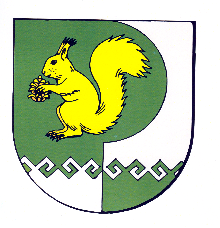 Собрание депутатов    городского поселения Морки  № "   " _____________2021 годаКлючевые показатели Целевые значения (%)Доля  устраненных  нарушений  обязательных  требований от числа выявленных нарушений обязательных требований 0Доля  обоснованных  жалоб  на  действия  (бездействие) контрольного  органа  и  (или)  его  должностных  лиц  при проведении  контрольных  мероприятий  от  общего  количества поступивших жалоб 0Доля  решений,  принятых  по  результатам  контрольных мероприятий, отмененных контрольным органом и (или) судом, от общего количества решений 0